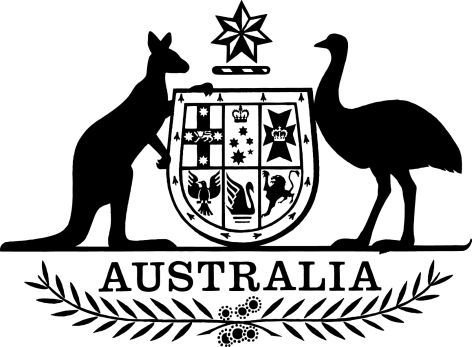 Export Control Legislation Amendment (2021 Measures No. 1) Amendment (Accredited Marine Surveyor) Rules 2022I, Andrew Edgar Francis Metcalfe AO, Secretary of the Department of Agriculture, Water and the Environment, make the following rules.Dated 28 June 2022Andrew Edgar Francis Metcalfe AOSecretary of the Department of Agriculture, Water and the EnvironmentContents1	Name	12	Commencement	13	Authority	14	Schedules	1Schedule 1—Amendments	2Export Control Legislation Amendment (2021 Measures No. 1) Rules 2021	21  Name		This instrument is the Export Control Legislation Amendment (2021 Measures No. 1) Amendment (Accredited Marine Surveyor) Rules 2022.2  Commencement	(1)	Each provision of this instrument specified in column 1 of the table commences, or is taken to have commenced, in accordance with column 2 of the table. Any other statement in column 2 has effect according to its terms.Note:	This table relates only to the provisions of this instrument as originally made. It will not be amended to deal with any later amendments of this instrument.	(2)	Any information in column 3 of the table is not part of this instrument. Information may be inserted in this column, or information in it may be edited, in any published version of this instrument.3  Authority		This instrument is made under the Export Control Act 2020.4  Schedules		Each instrument that is specified in a Schedule to this instrument is amended or repealed as set out in the applicable items in the Schedule concerned, and any other item in a Schedule to this instrument has effect according to its terms.Schedule 1—AmendmentsExport Control Legislation Amendment (2021 Measures No. 1) Rules 20211  Subsection 2(1) (table item 6)Repeal the item, substitute:2  Part 2 of Schedule 5 (heading)Omit “1 July 2022”, substitute “1 July 2023”.3  Item 59 of Schedule 5Repeal the item, substitute:59  At the end of section 11-16Add:Transitional	(3)	For the purposes of this instrument, a marine surveyor’s certificate for a bulk vessel that was in force immediately before 1 July 2023 continues in force on and after that date as if it had been issued by an accredited marine surveyor.	(4)	Subsection (3) and this subsection are repealed at the end of 30 June 2024.Commencement informationCommencement informationCommencement informationColumn 1Column 2Column 3ProvisionsCommencementDate/Details1.  The whole of this instrumentThe day after this instrument is registered.30 June 20226.  Schedule 5, Part 21 July 2023.1 July 2023